Publicado en Madrid el 02/12/2020 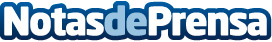 Sto instala su sistema de aislamiento térmico en el primer hotel rural andaluz de Consumo Casi NuloEl proyecto consiste en la reconstrucción de un antiguo molino en ruinas ubicado en Huéneja (Granada), ahora reconvertido en un complejo hotelero rural edificado bajo los requisitos del estándar PassivhausDatos de contacto:Trescom91 411 58 68Nota de prensa publicada en: https://www.notasdeprensa.es/sto-instala-su-sistema-de-aislamiento-termico Categorias: Inmobiliaria Andalucia Construcción y Materiales http://www.notasdeprensa.es